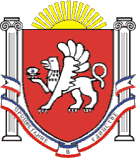 РЕСПУБЛИКА КРЫМНИЖНЕГОРСКИЙ РАЙОНАДМИНИСТРАЦИЯ ЕМЕЛЬЯНОВСКОГО СЕЛЬСКОГО ПОСЕЛЕНИЯПОСТАНОВЛЕНИЕот 23.03.2023 г.                                                                                                 №36с. ЕмельяновкаОб отмене постановления администрации Емельяновского  сельского  поселения  от 16.03.2021г. №33  Об утверждении административного регламента предоставления                                               муниципальной услуги «Выдача разрешения на перемещение отходов                         строительства, сноса зданий и сооружений, в том числе грунтов»      В соответствии с Федеральным законом от 06 октября 2003 года № 131-ФЗ «Об общих принципах организации местного самоуправления в Российской Федерации», Уставом муниципального образования Емельяновское сельское поселение Нижнегорского района Республики Крым, с целью приведения в соответствие с действующим законодательством муниципальных нормативных правовых актов, Администрация Емельяновского сельского поселения Нижнегорского района Республики Крым                                                                ПОСТАНОВЛЯЕТ:1. Отменить постановление администрации Емельяновского сельского поселения Нижнегорского района  Республики Крым  от 16.03.2021г. №33  Об утверждении административного регламента предоставления   муниципальной услуги  «Выдача                                   разрешения на перемещение  отходов  строительства, сноса зданий и сооружений, в том числе грунтов» .2. Настоящее постановление разместить на информационном  стенде  администрации Емельяновского сельского поселения по адресу: с.Емельяновка, ул. Центральная,134, а также на официальном сайте администрации Емельяновского сельского поселения Нижнегорского района Республики Крым http://emel-sovet.ru /3. Контроль за исполнением данного постановления оставляю за собой.ПредседательЕмельяновского сельского  совета -глава администрацииЕмельяновского сельского поселения				Л.В.Цапенко	 